Проект внесения изменений в проект планировки и межевания на застроенную территорию в кадастровом квартале 41:05:0101008 Елизовского городского поселения:Образование земельного участка с основным видом разрешенного использования «благоустройство территории» и вспомогательным видом разрешенного использования «служебные гаражи» площадью 2462 кв.м, расположенного по адресу: Камчатский край, Елизовский р-н, г. Елизово, ул. Уральская.  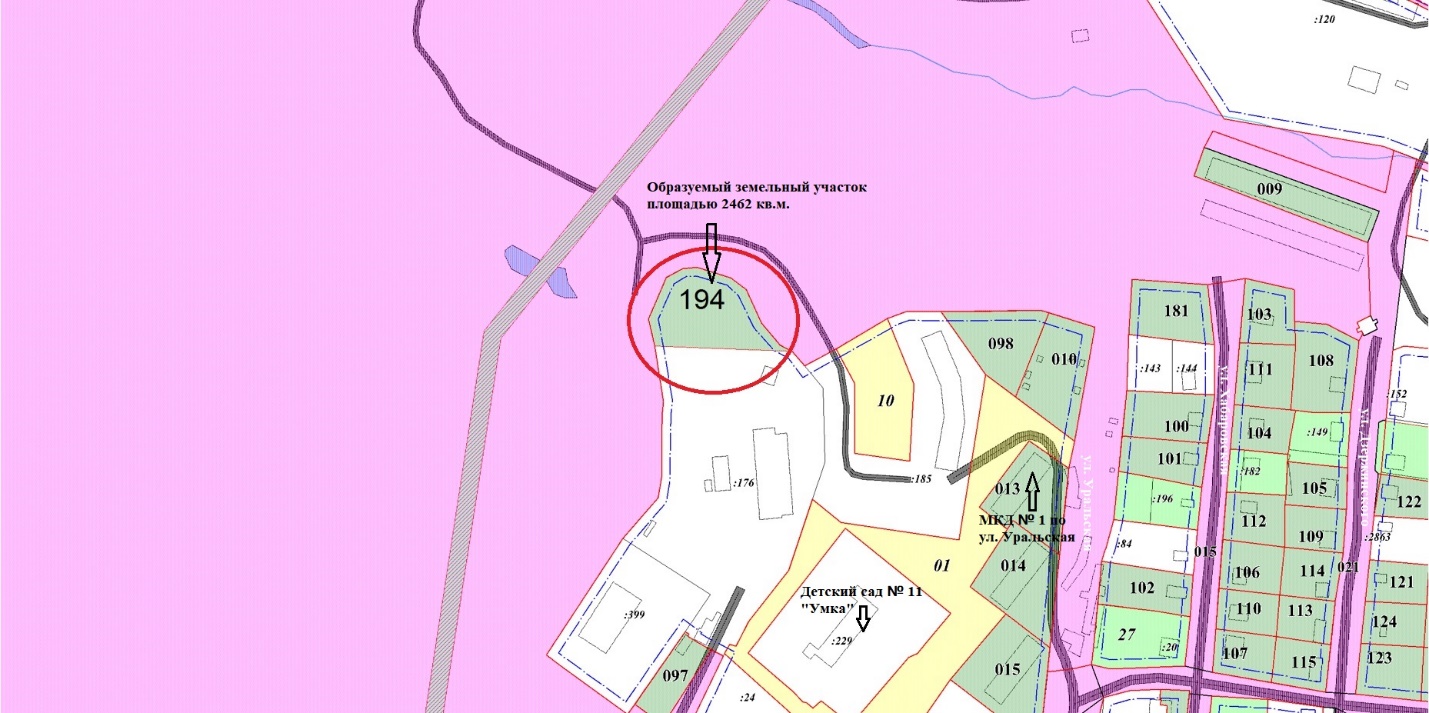 Геодезические данные образуемого земельного участка по ул. Уральская в               г. Елизово с условным номером 194 в приложении БНомерДир.уголДлинаXY1577111.371393118.002577126.731393114.533577150.181393124.654577155.061393133.995577156.031393141.806577149.961393161.097577143.321393169.918577124.061393178.459577111.801393188.9410577108.281393195.891577111.371393118.00